Formulaire de candidature 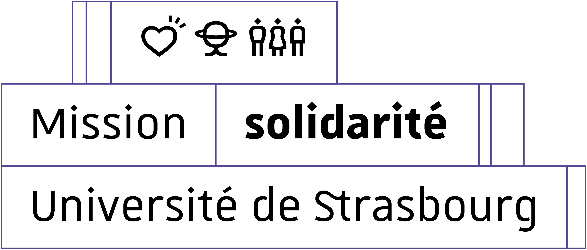 DU RELIER 2024-2025 (Retour aux études par la langue et l’intégration des étudiants réfugiés)RENSEIGNEMENTS ADMINISTRATIFSETAT CIVILGenre :	  Masculin  	 Féminin	 Autre Nom de famille : ………………………………………………………………….	Nom d’usage : ……………………………………………………………………..Prénoms : …………………………………………………………………………….		Date de Naissance : __ /__ /____Ville et Pays de naissance : …………………………………………………..Nationalité : ………………………………………………………………………….	Situation Familiale : ……………………………………………………………..ADRESSEN° et rue : ……………………………………………………………………………………………………………………………………………………..Code Postal : __ ___	Ville : ……………………………………..	Pays de Résidence : ………………………………………..Email : …………………………………………………………………..		Téléphone : __ __ __ __ __ SITUATION ADMINISTRATIVEDate d’arrivée en France : ………………………………………Situation :  Demande d’asile  		 Réfugié			 Protection Subsidiaire   Vie Privée, Vie Familiale 	 Protection Temporaire 	 Autre : ……………………………………………CANDIDATURE 1ère demande			 2ème demande		 3ème demande ou pluSPARCOURS PERSONNELNIVEAUX DE LANGUES Français :  A1		 A2 		 B1 		 B2Anglais :  A1		 A2 		 B1 		 B2 		 C1CURSUS UNIVERSITAIREBaccalauréat Etudes Universitaires (Post-Bac)PROJET DE POURSUITES D’ETUDES……………………………………………………………………………………………………………………………………………………………………….……………………………………………………………………………………………………………………………………………………………………….……………………………………………………………………………………………………………………………………………………………………….……………………………………………………………………………………………………………………………………………………………………….……………………………………………………………………………………………………………………………………………………………………….……………………………………………………………………………………………………………………………………………………………………….PROJET PROFESSIONNEL……………………………………………………………………………………………………………………………………………………………………….……………………………………………………………………………………………………………………………………………………………………….……………………………………………………………………………………………………………………………………………………………………….……………………………………………………………………………………………………………………………………………………………………….……………………………………………………………………………………………………………………………………………………………………….……………………………………………………………………………………………………………………………………………………………………….AUTRES INFORMATIONS UTILES CONCERNANT VOTRE SITUATION……………………………………………………………………………………………………………………………………………………………………….……………………………………………………………………………………………………………………………………………………………………….……………………………………………………………………………………………………………………………………………………………………….……………………………………………………………………………………………………………………………………………………………………….……………………………………………………………………………………………………………………………………………………………………….			Fait à ……………………, le __ / __ /  ____ ,		Signature : AnnéeEtablissementPays d’obtentionNiveauAnnéeEtablissement - LieuDisciplineBac+1Bac+2Bac+3Bac+4Bac+5